трапецеидальная мельницаLink: Галерея       Получить цены и поддержки Трапецеидальная мельница TGM является новейших продукций нашей компании на международном передовом уровне. Данная мельница принимается трапецеидальную форму доски работы, мягкое соединение, сжатие с помощью действия роликов и т. д. .Пять патентных технологий, открывает новую эру в области мельничного оборудования.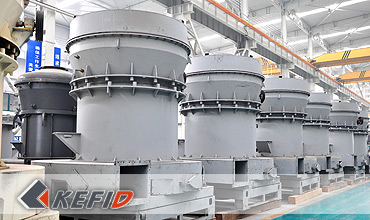 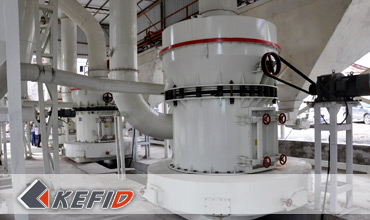 Главные особенности1. Инновационный дизайн валика и кольца. По сравнению с традиционной мельницей Raymond, абразивный валик и кольцо проектирован в ступенчатую форум разного диаметра, снижает скорость материала между кольцом и валиком,то есть продлевать срока для притирания материалов и увеличиваться тонкость и производительность.
2. высокоэффективная пружина давления. Трапецеидальная мельница есть преимущество мельницы Raymond и мельницы YGM. Повысить срок пользования оборудования.
3. Ведущая машина   и классификатор использует мягкие соединение, облегчать вибрации и шума. 
4. высокая плотность и точность устройства импеллера. 
5. Энергоэффективные центробежные  вентилятора. Значительно повысить эффективность ,вентилятор имеет очень важную роль в процессе работы.
6. По сравнению с Raymond мельницей, данная мельница значительно повысить точность продукты.Применениятрапецеидальная мельница широко используется в металлургии, строительных материалов, химическая промышленность, горнодобывающая промышленность, строительство автомагистрали, гидроэнергетики. Она хорошо обработать: кварца,полевой шпат, кальцит,известняк,тальк, керамика, мрамор, гранит, доломит, боксит, железняк , барит, бентонит, уголь и другие материалы. которые не легковоспламеняющиеся и взрывоопасные. У них твёрдость ниже чем ступени 9.3 и увлажнённость ниже чем 6%.Технические параметрыПримечание: Любые изменения технических данных o трапецеидальная мельница не должно быть сообщено дополнительно.Наша группа продажКонтактыМодельTGM100TGM130TGM160Количество вальцов456Внешний диаметр валика× высота(mm)Ф320×200Ф410×240Ф440×270Внутренний диаметр абразивного кольца× высота(mm)Ф980×200Ф1280×240Ф1600×270Максимальная зернистость питателя (mm)＜25＜30＜35Зернистость изделия (mm)1.6～0.0451.6～0.0451.6～0.045Производительность (t/h)3～86～159～22габарит (mm)9910×5365×83108910×7000×964512550×5700×8355Вес (t)1626.135наименаваниеединицкТехнические параметрыТехнические параметрыТехнические параметрыТехнические параметрынаименаваниеединицкTGM100TGM100TGM130TGM160Двигатель главной машинымодельY225M-4Y225M-4Y280M-4Y135M1-4Двигатель главной машиныPowerkW454590132Двигатель главной машиныRev.rpm1480148014801480Двигатель анализаModelYCT200-4AYCT200-4AYCT200-4BYCT225-4AДвигатель анализаPowerkW5.55.57.511Двигатель анализаRevrpm125～1250125～1250125～1250125～1250Двигатель повышенияModelY100L-4Y100L-4Y100L2-4Y112M-4Двигатель повышенияPowerkW3334Двигатель повышенияRevrpm1420142014201420Двигатель вентилятораModelY225M-4Y225M-4Y280M-4Y135M1-4Двигатель вентилятораPowerkW454590132Двигатель вентилятораREVrpm1480148014801480Дробильная дробилкаModelPE200×350250×400250×400250×750Дробильная дробилкаModelPEY160M-6Y180L-6Y180L-6Y200M-6Дробильная дробилкаPowerKW7.5151522Дробильная дробилкаREVrpm970970970970Выбиральный грохотModelGZ2FGZ2FGZ2FGZ3FВыбиральный грохотPowerW150150150200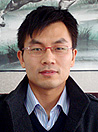 Kevin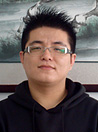 Johnny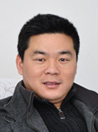 PeterShanghaiTel: +86-21-50458961Fax: +86-21-50458962E-mail: sales@kefidinc.comTel: + 86-371-67999255Fax: +86-371-67998980E-mail: david@kefidinc.comПродукцияГалереяМобильная дробилкана гусеничном ходуМобильная щековая дробилкаМобильная роторная дробилкаМобильная конусная дробилкаVSI мобильная дробилкаСтационарная дробилкащековая дробилкароторная дробилкаконусная дробилкаударная дробилкапроизводственная линияЛиния для производство щебняЛиния для производство пескамельницаVM вертикальная мельницаMTW трапецеидальная мельницаHGM мельница микропорошкаЕвропейская молотковая дробилкатрапецеидальная мельницаМельница высокого давленияшаровая мельницаМельница RaymondГрохот & Пескомойкавибрационный грохотСпиральная пескомойкаколесная пескомойкаПитатель & конвейерВибрационный питательленточный конвейерCrushingMobile Crushing PlantStationary Crushing PlantJaw CrusherImpact CrusherCone CrusherVSI CrusherAggregate Production LineGrinding MillVertical Grinding MillMTW Series Trapezoid MillMicro Powder MillTrapezium MillHigh Pressure MillRaymond MillBall MillEuropean Hammer MillScreening & WashingVibrating ScreenSand Washing MachineFeeding & ConveyingVibrating FeederBelt ConveyorDelivery of ProductsTechnologyWorkshopClients Visit and ExhibitonCorporate Culture